Тематическое мероприятие «День Народного Единства»В преддверии праздника «Дня народного единства» в  подготовительной к школе группе «Кнопочки» с детьми проводилась непрерывная образовательная деятельность. Воспитанники рассматривали репродукции и картины о родной природе, закрепляли знание русских пословиц и поговорок о Родине. Педагог провел беседу о государстве Российская Федерация. Также вниманию детей была предложена фото-презентация, составленная из иллюстраций. Ребята выполнили сбор флага – триколор РФ, создали необычный плакат. С помощью своих ладошек показали,  насколько густо населена и  едина наша страна.  В заключение мероприятия воспитанниками были рассказаны стихотворения о России, о Родине, слушали и подпевали Гимн России.Автор статьи:Аллабердина Регина Зуфаровна воспитатель  МКДОУ детский сад «Олененок»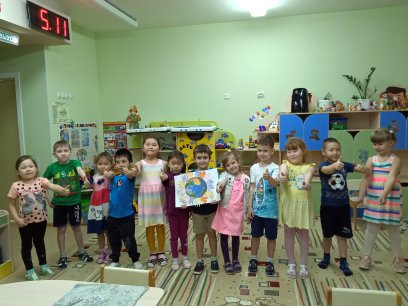 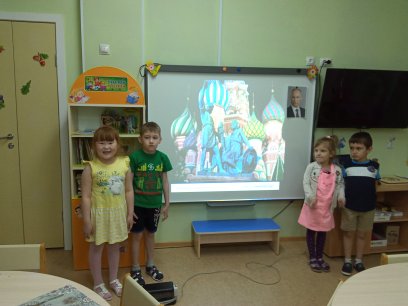 